State School Fund Committee Meeting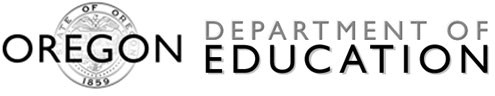 Monday, August 31, 2022Time:  3:00 to 5:00Next meeting date: Wed, Sept 28, 2022 3pm - 6pm - if contract is executed8/26/2022Topic DescriptionDiscussion Notes 1. Welcome(Cindy)5 min2. Review of Previous Meetings(Cindy)40 min 3. Researcher Contractor(Cindy)30 minTen Minute Break to Review 10 minutes4. Update on Timeline(Tamara)15 min5. Points for Clarification(Cindy)15 min10. Closing & Next Steps(Cindy  and Tamara Dykeman) 5 min.